Reading Journey MTP 				Autumn 1 	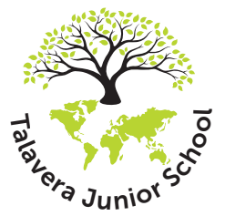 Reading Journey MTP 			Autumn 1: Non-Fiction Unit	Reading Journey MTP 				Autumn 2 	Reading Journey MTP 		Autumn 2: Extra Exception Week 	Reading Journey MTP 		Spring 1: Short Non- Fiction UnitReading Journey MTP 		Spring 1 and 2 Novel 	Reading Journey MTP 		Spring 2: Escape From Pompeii 	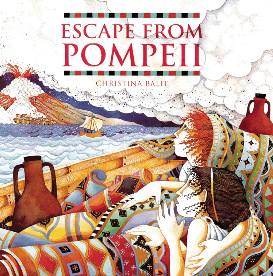 Reading Journey MTP 		Spring 2: Extra Exception Week 	Reading Journey MTP 		Summer 1 Novel 	Reading Journey MTP 		Summer 2Teaching Weeks (2 weeks)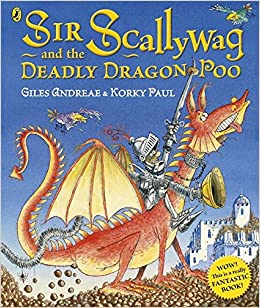 Teaching Weeks (2 weeks)Independent Application (2  weeks) 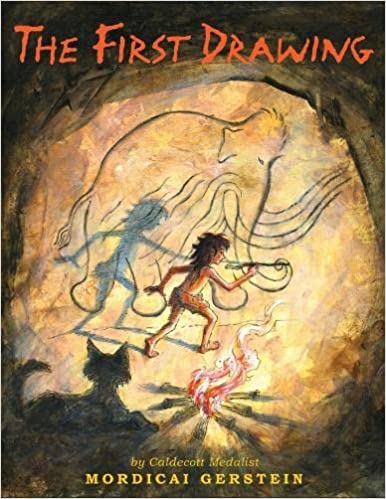 Independent Application (2  weeks) WK 1WK2WK 1WK2PredictVisualisationPredictVisualisationPredictComprehensionPredictLanguageFluencyPredictFluencyComprehensionLanguageFluencySummarise (teach)InferenceSummariseInference InferenceMake LinksTeach Stage (1 week)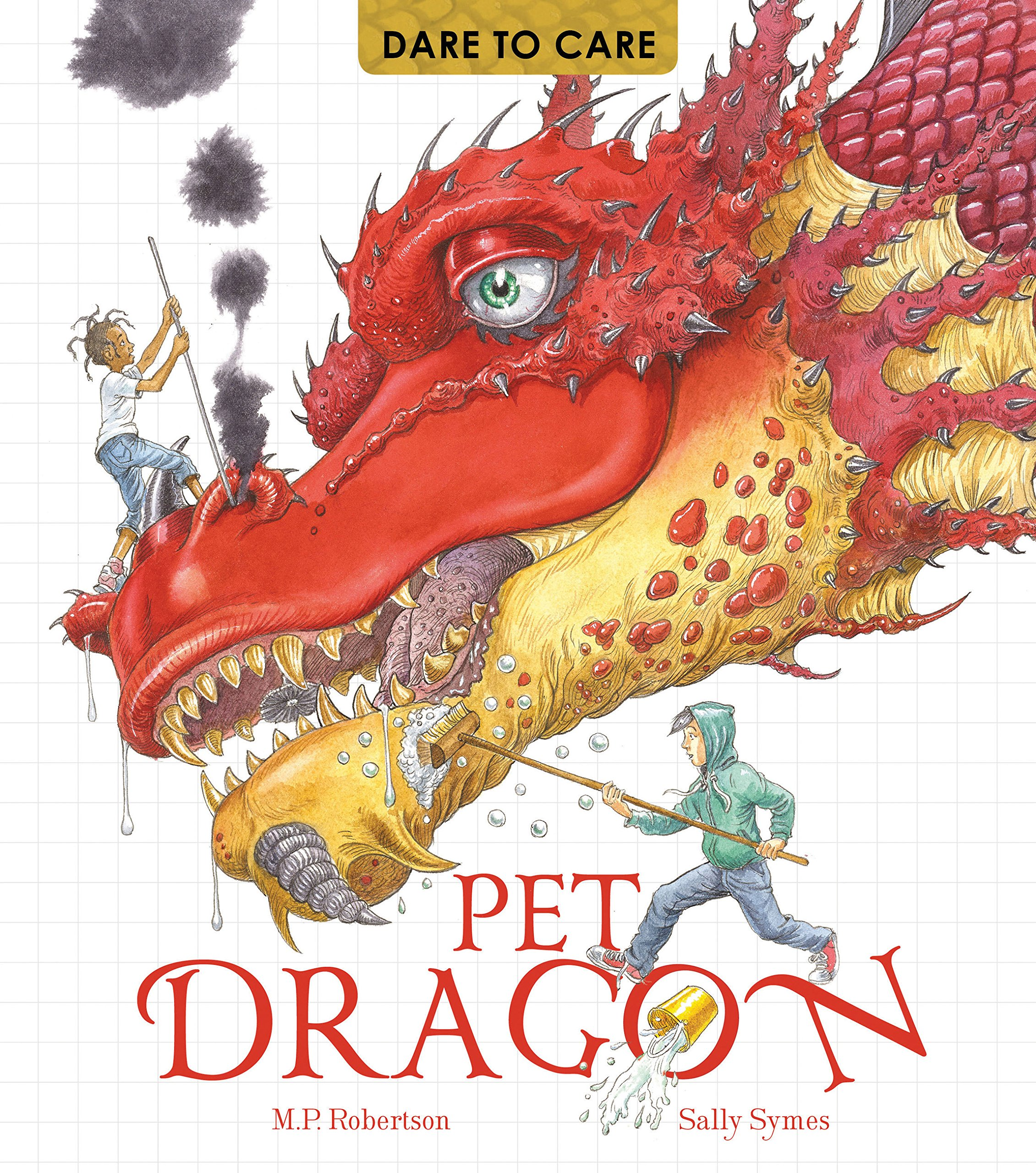 Independent Application (1 week)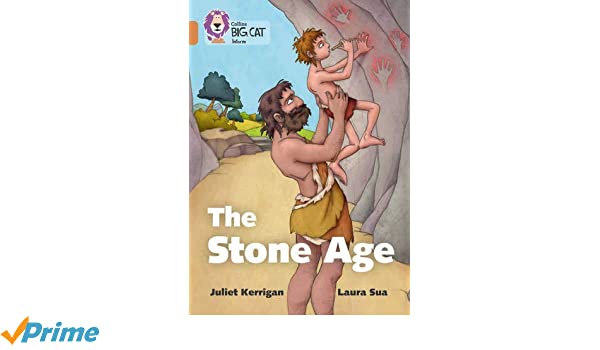 WK 1- Autumn 1WK 1- Autumn 1EvidenceEvidence Presentation (author style)LanguageLanguagePresentation (author style)ComprehensionComprehensionPresentationPresentationTeaching Weeks (2 weeks)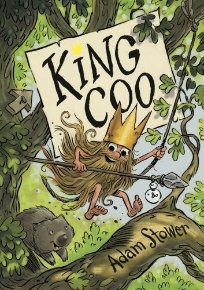 Teaching Weeks (2 weeks)Independent Application (2 weeks) Independent Application (2 weeks) WK 1WK2WK 1WK2PredictionFluencyInferences Inferences & evidenceFluencySummarising Inferences PredictionInferencesInferences Extra teach needed- comprehensionLanguageComprehensionFluencyComprehensionFluencyLanguageAsking questionsInference Extra teach needed- comprehension 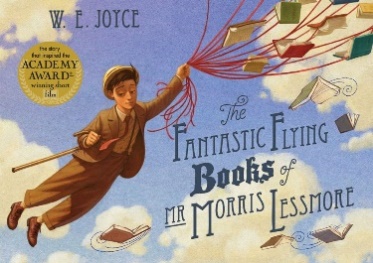 1 WEEK InferenceLanguageLanguageComprehensionInference and evidence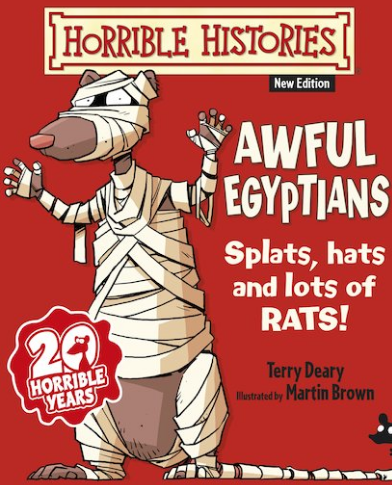 1 -2 WEEKS (Teaching Non-fiction Skills)1 -2 WEEKS (Teaching Non-fiction Skills)WK1WK2Reading for meaning (Teach)Recalling information from notes (Apply)Note taking (Teach)Reading for meaning (Teach)Note taking (Apply)Reading for meaning/pleasure (Apply)Note taking and organisation features (Teach)Reading for meaning/pleasure (Apply)Recalling information from notes (Teach)    Teach Phase (3 Weeks)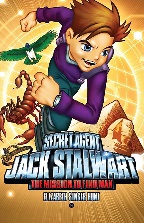     Teach Phase (3 Weeks)    Teach Phase (3 Weeks)            Apply Phase (3-4 Weeks)            Apply Phase (3-4 Weeks)            Apply Phase (3-4 Weeks)            Apply Phase (3-4 Weeks)WK1WK2WK3WK4WK5WK6WK7PredictComprehensionVisualisationsComprehension continued (teach)PredictVisualisationsInferencesPredictComprehensionFluencyFluencyFluencyFluencyThemes and ConventionsFluencySummarisingEvidence and inferencesSummarise (half term break in text)LanguageReader reactions (RATA)Language- Reader Reactions (RATA)SummarisingLanguage Leave 2 lessons clear for extra events.Themes and Conventions (extra teach)ComprehensionLanguage- Reader Reactions (RATA)EvidenceComprehensionLeave 2 lessons clear for extra events.Themes and Conventions (extra teach)FluencyTEACHWeek 1APPLYWeek 2InferenceInferenceLanguageInferenceFluencyLanguageEvidenceFluencyInferenceEvidence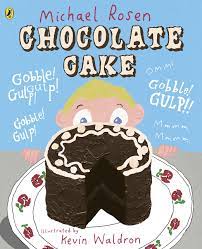 1 WEEK InferenceLanguageLanguageComprehensionInference and evidence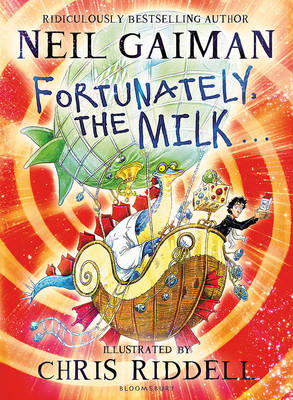 Teach Phase (3 Weeks)Teach Phase (3 Weeks)Teach Phase (3 Weeks)Apply Phase (3-4 Weeks)Apply Phase (3-4 Weeks)Apply Phase (3-4 Weeks)WK1WK2WK3WK4WK5WK6FluencyComprehensionBank HolidayFluencySummarise and inferenceFluency and word meaning (2 lessons)InferenceLanguageYear 3 Geog DayVisualisationComprehensionFluency and word meaning (2 lessons)Predict  Visualisation and Collecting Evidence  (2 lessons)Summarise and orderInferenceLanguage (2 lessons)Asking questions (2 lessons)Predict  Visualisation and Collecting Evidence  (2 lessons)Summarise and orderPredictionLanguage (2 lessons)Asking questions (2 lessons)Summarise Visualisation and Collecting Evidence  (2 lessons)Asking questionsSummarise Fluency and PredictionAsking questions (2 lessons)LanguageFluencyComprehensionSummarise Fluency and PredictionThemes and conventions (teach)Teach Phase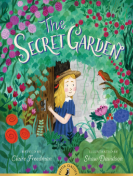 (4 Weeks)Teach Phase(4 Weeks)Teach Phase(4 Weeks)Teach Phase(4 Weeks)Apply Phase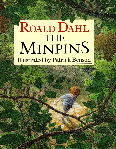 (2 Weeks)Apply Phase(2 Weeks)WK1WK2WK3WK4WK5WK6InferenceFluencyComprehensionInferenceInference ReadingSummary InferenceSports DayLanguage for effectInference VisualisationInference FluencyLanguageInference Prediction InferenceInference Themes and conventionsInference Language for effectSummaryInference French day 